Uwagi metodyczneInformacje o stanie i strukturze bezrobocia opracowano na podstawie sprawozdawczości Ministerstwa Rodziny, Pracy i Polityki Społecznej (formularz 
MPiPS – 01).Dane o liczbie bezrobotnych obejmują osoby, które są zarejestrowane w PUP 
w Suwałkach jako bezrobotne, zgodnie z ustawą z dnia 20 kwietnia 2004 r o promocji zatrudnienia i instytucjach rynku pracy (Dz. U. z 2017 roku poz. 1065 z późn. zm.).Przez „ludność czynną zawodowo" należy rozumieć zbiorowość składającą się z osób uznanych w/g kwalifikacji GUS za pracujące oraz osoby bezrobotne, 
o których mowa w pkt. 2.Przez „stopę bezrobocia" należy rozumieć procentowy udział liczby bezrobotnych w liczbie ludności czynnej zawodowo / wg. stanu na koniec okresu sprawozdawczego/.Przez „wskaźnik napływu bezrobotnych" /Wn/ należy rozumieć wyrażony w procentach stosunek nowo zarejestrowanych bezrobotnych w danym okresie sprawozdawczym do liczby bezrobotnych wg stanu na koniec poprzedniego okresu sprawozdawczego.Przez „wskaźnik odpływu bezrobotnych" /Wo/ należy rozumieć wyrażony w procentach stosunek liczby bezrobotnych wyrejestrowanych z PUP w Suwałkach w danym okresie sprawozdawczym /odpływ/ do liczby bezrobotnych wg. stanu na koniec poprzedniego okresu sprawozdawczego.Przez „wskaźnik płynności rynku pracy" /Wp/ należy rozumieć wyrażony w procentach stosunek liczby bezrobotnych, którzy podjęli pracę w danym okresie sprawozdawczym do liczby nowo zarejestrowanych bezrobotnych w tym okresie.RYNEK PRACY w grudniu 2017 roku1.1 Poziom, dynamika bezrobociaLiczba bezrobotnych zarejestrowanych na dzień 31.12.2017 r. wynosiła 2 283 osoby 
i była wyższa o 2 osoby w stosunku do liczby bezrobotnych zarejestrowanych na koniec listopada 2017r. W stosunku do analogicznego okresu roku 2016 była niższa o 637 osób 
(grudzień 2016 r. – 2 920 osób).Na dzień 31 grudnia 2017 r. liczba bezrobotnych zamieszkałych w mieście Suwałki wynosiła 1 639 osób, co stanowiło 71,8% ogółu bezrobotnych. Na wsi zamieszkiwały 644 osoby, co stanowiło 28,2% ogółu bezrobotnych.Największą liczbę bezrobotnych w grudniu 2017 r. odnotowano w gminach:Suwałki 	– 151 osób 		(grudzień 2016 r. – 206 osób),Filipów 	– 106 osób 		(grudzień 2016 r. – 155 osób),Raczki 		– 83 osoby 		(grudzień 2016 r. – 107 osób).Najmniej bezrobotnych odnotowano w gminach:	Rutka Tartak	– 31 osób		(grudzień 2016 r – 46 osób),Wiżajny 	– 42 osoby 		(grudzień 2016 r – 50 osób),Bakałarzewo	– 44 osoby 		(grudzień 2016 r – 58 osób),Jeleniewo 	– 50 osób 		(grudzień 2016 r – 64 osoby).Ruch bezrobotnych „napływy” i „odpływy” w 2016 i w 2017 roku. Obliczony przez GUS wskaźnik stopy bezrobocia na dzień 31.12.2017 wynosił odpowiednio:powiat suwalski 			- 4,7 % 	(listopad 2017r. - 4,7 %)miasto Suwałki			- 5,9 % 	(listopad 2017r. - 5,9 %)województwo podlaskie		- 8,5 %		(listopad 2017r.- 8,5 %)kraj				- 6,6 % 	(listopad 2017r.- 6,5 %)W 2017 roku zarejestrowano 5 148 osób bezrobotnych, natomiast wyłączono z ewidencji 5 785 osób (analogicznie w 2016 r. „napływ” – 6 237 osób, „odpływ” – 6 661 osób). W analizowanym okresie „napływ” bezrobotnych był niższy o 637 osób w porównaniu do „odpływu” (w analogicznym okresie 2016 roku napływ był niższy o 424 osoby).Bezrobotni zarejestrowani w 2017 roku „napływ” 5 148 osób, z tego:zarejestrowani po raz pierwszy – 896 osób (17,4 % ogółu zarejestrowanych „napływ”), w analogicznym okresie 2016 r. – 1044 osoby (16,7 %)zarejestrowani po raz kolejny – 4 252 osoby (82,6 % ogółu zarejestrowanych „napływ”), w analogicznym okresie 2016 r. –5 193 osoby (83,3 %)Bezrobotni wyłączeni z ewidencji w 2017 roku „odpływ” 5 785 osób, z tego:podjęcia pracy – 2 764 osoby (47,8 % ogółu wyłączeń), w analogicznym okresie 2016 r. – 3 343 osoby (50,2 %)niepotwierdzenia gotowości do pracy – 1 196 osób (20,7% ogółu wyłączeń), w analogicznym okresie 2016 r. – 1 336 osób (20,1 %),dobrowolna rezygnacja – 877 osób (15,2% ogółu wyłączeń), w analogicznym okresie 2016 r. – 992 osoby (14,9 %).Wskaźniki dotyczące ruchu bezrobotnych w grudniu 2017 roku kształtowały się następująco:wskaźnik napływu bezrobotnych	Wn = 15,0 %	 (grudzień 2016 Wn = 20,9 %),wskaźnik odpływu bezrobotnych	Wo = 15,0 %	 (grudzień 2016 Wo = 17,2 %),wskaźnik płynności rynku pracy	Wp = 47,5 %	 (grudzień 2016 Wp = 49,2 %).Wskaźnik zatrudnienia Współczynnik aktywności zawodowej Na podstawie danych statystycznych można stwierdzić, że największe spadki w liczbie bezrobotnych odnotowano od 2014 roku. Tendencja spadkowa utrzymuje się nadal, 
z nieznacznym wzrostem bezrobocia w okresie zimowym, a spadkiem w okresie letnim (sezonowość bezrobocia).Liczba zarejestrowanych bezrobotnych na koniec miesiąca grudnia w latach 2009 – 20171.2 Zmiany w poziomie bezrobocia – wyłączenia z ewidencjiAnalizując zmiany w poziomie bezrobocia można stwierdzić, że wyłączenia z ewidencji w 2017 roku, spowodowane były głównie: podjęciami pracy – 47,8% ogółu wyłączeń, następną pozycję stanowiły niepotwierdzania gotowości do pracy i dobrowolne rezygnacje – 35,8%. W analogicznym okresie 2016 roku podjęcia pracy stanowiły 50,2% ogółu, a niepotwierdzania gotowości do pracy i dobrowolna rezygnacja stanowiły – 35,0% ogółu wyłączeń. 2. Struktura bezrobotnych2.1 KobietyW 2017 roku zarejestrowało się 2 388 bezrobotnych kobiet (analogicznie 2016 rok – 
2 861 kobiet).Na dzień 31.12.2017 r. było zarejestrowanych 1 248 bezrobotnych kobiet, które stanowiły 54,7% ogółu bezrobotnych (analogicznie 2016 rok – 1 512 kobiet, tj. 51,8% ogółu bezrobotnych).Bezrobotne kobiety zamieszkałe w mieście Suwałki w liczbie 897 stanowiły 54,7% zarejestrowanych bezrobotnych z terenu miasta.Bezrobotne kobiety zamieszkałe na wsi w liczbie 351 stanowiły 54,5% zarejestrowanych bezrobotnych zamieszkałych na wsi.Wśród ogółu zarejestrowanych bezrobotnych kobiet:1 114		-	kobiet poprzednio pracujących,41		-	kobiet zwolnionych z przyczyn dotyczących zakładu pracy,209		-	kobiet z prawem do zasiłku,134		-	kobiety dotychczas niepracujące.2.2 Bezrobotni z prawem do zasiłku W 2017 roku zarejestrowało się 1 000 osób z prawem do zasiłku, w tym 545 kobiet, (analogicznie 2016 rok – 1 284 osoby, w tym 677 kobiet).Na dzień 31.12.2017 r. liczba bezrobotnych z prawem do zasiłku osiągnęła wielkość 360 osób, co stanowiło 15,8% ogółu zarejestrowanych bezrobotnych (analogicznie 2016 rok –467 osób, co stanowiło 16,0% ogółu bezrobotnych).Zamieszkali w mieście z prawem do zasiłku w liczbie 276 osób, stanowili 16,8% zarejestrowanych bezrobotnych z miasta. Bezrobotni z terenów wiejskich z prawem do zasiłku w liczbie 84 osoby, stanowili 
13,0% bezrobotnych zamieszkałych na wsi.2.3 Zarejestrowani bezrobotni według wieku (stan na dzień 31.12.2017 r. 
i 31.12.2016 r.)Zarejestrowani bezrobotni wg wieku - stan na dzień 31.12.2017 r.Analizując wiek zarejestrowanych bezrobotnych można stwierdzić, iż najwięcej bezrobotnych było w trzech przedziałach wiekowych:25-34 lata ( 665 osoby), co stanowiło 29,1 % ogółu zarejestrowanychw grupie tej:długotrwale bezrobotni stanowili 				42,3%	(2016r. - 37,0%),posiadający co najmniej jedno dziecko do 6 roku życia	36,5%	(2016r. - 31,0%),bezrobotni niepełnosprawni stanowili 			4,8%	(2016r. - 4,1%),bezrobotni do 30 roku życia stanowili 			46,5%	(2016r. – 52,5%),35-44 lata ( 422 osoby), co stanowiło 18,5 % ogółu zarejestrowanychw grupie tej:długotrwale bezrobotni stanowili 				45,7%	(2016r. - 46,2%),posiadający co najmniej jedno dziecko do 6 roku życia	21,6%	(2016r. - 19,8%),bezrobotni niepełnosprawni stanowili 	 		10,7%	(2016r. - 8,3%),45-54 lata ( 412 osób), co stanowiło 18,1 % ogółu zarejestrowanych bezrobotnychw grupie tej:długotrwale bezrobotni stanowili 				49,3%	(2016r. - 51,9%),posiadający co najmniej jedno dziecko do 6 roku życia	2,2%	(2016r. - 1,6%),bezrobotni niepełnosprawni stanowili			21,6%	(2016r. - 16,4%),bezrobotni powyżej 50 roku życia stanowili			57,3%	(2016r. - 55,2%).2.4 Zarejestrowani bezrobotni według poziomu wykształcenia (stan na dzień 31.12.2017 r. i 31.12.2017 r.)Zarejestrowani bezrobotni wg wykształcenia – stan na dzień 31.12.2017 r.Z analizy poziomu wykształcenia zarejestrowanych bezrobotnych wynika, że najwięcej bezrobotnych posiadało:wykształcenie gimnazjalne i poniżej (665 osób), co stanowiło 29,1 % ogółu zarejestrowanych. w grupie tej:długotrwale bezrobotni stanowili 				52,6%	(2016r. - 53,6%),osoby do 30 roku życia stanowili				21,7%	(2016r. - 23,6%),osoby do 25 roku życia stanowili 				12,5%	(2016r. - 12,2%),osoby powyżej 50 roku życia stanowili 			40,6%	(2016r. - 38,9%),bezrobotni niepełnosprawni stanowili			17,1%	(2016r. - 13,9%),wykształcenie policealne i średnie zawodowe (489 osób), co stanowiło 21,4 % ogółu zarejestrowanych bezrobotnych.w grupie tej:długotrwale bezrobotni stanowili 				41,1%	(2016r. – 41,0%),osoby do 30 roku życia stanowili				27,4%	(2016r. – 31,6%),osoby do 25 roku życia stanowili 				12,7%	(2016r. - 17,8%),osoby powyżej 50 roku życia stanowili 			33,1%	(2016r. - 32,8%),bezrobotni niepełnosprawni stanowili			12,7%	(2016r. - 10,2%),wykształcenie zasadnicze zawodowe (482 osoby), co stanowiło 21,1 % ogółu zarejestrowanych.w grupie tej:długotrwale bezrobotni stanowili 				53,9%	(2016r. – 47,8%),osoby do 30 roku życia stanowili				14,9%	(2016r. - 20,6%),osoby do 25 roku życia stanowili 				10,2%	(2016r. - 12,2%),osoby powyżej 50 roku życia stanowili 			46,9%	(2016r. - 42,8%),bezrobotni niepełnosprawni stanowili			16,6%	(2016r. - 14,2%).2.5 Bezrobotni według stażu pracy i czasu pozostawania bez pracy w miesiącach (stan na dzień 31.12.2017 r.)wśród zarejestrowanych bezrobotnych największą populację stanowili bezrobotni 
ze stażem pracy od 1 do 5 lat (24,6% ogółu zarejestrowanych). w grupie tej:długotrwale bezrobotni stanowili				46,9%	(2016r. - 41,8%),osoby do 30 roku życia stanowili				33,3%	(2016r. - 39,3%),bezrobotni do 25 roku życia stanowili 			13,9%	(2016r. – 15,5%),bezrobotni powyżej 50 roku życia stanowili 			15,7%	(2016r. – 13,6%),bezrobotni niepełnosprawni stanowili			8,7%	(2016r. – 8,0%),bezrobotni ze stażem pracy do 1 roku, stanowili 23,3% ogółu zarejestrowanych bezrobotnych. 
w grupie tej:długotrwale bezrobotni stanowili 				51,0%	(2016r. – 46,4%),osoby do 30 roku życia stanowili				45,8%	(2016r. – 48,4%),osoby do 25 roku życia stanowili 				22,2%	(2016r. – 23,1%),osoby powyżej 50 roku życia stanowili 			17,7%	(2016r. – 15,7%),bezrobotni niepełnosprawni stanowili			10,0%	(2016r. – 7,1%).2.6 Osoby w wybranych kategoriach wg stanu na dzień 31.12.2017 r. 
i 31.12.2016 r. 3. Zwolnienia z przyczyn dotyczących zakładów pracyW 2017 roku zarejestrowało się 151 osób zwolnionych z przyczyn dotyczących zakładu pracy (analogicznie w 2016 roku 222 osoby). Na dzień 31.12.2017r. liczba bezrobotnych zwolnionych z przyczyn dotyczących zakładu pracy wynosiła 71 osób, w tym 41 kobiet (analogicznie 2016r. – 117 osób, w tym 75 kobiet).W 2017 roku dwa zakłady pracy zgłosiły zwolnienia grupowe z przyczyn dot. zakładu pracy:TESCO Polska Sp. z o.o. 	- 4 osoby,„Kemos” Sp. z o.o.		- 16 osób.4. Pośrednictwo pracy4.1 Oferty pracyNa podstawie danych Wojewódzkiego Urzędu Statystycznego na suwalskim rynku pracy funkcjonuje 8 966 podmiotów gospodarczych, z czego 6 955 (77,6%) na terenie miasta Suwałki, zaś 2 011 (22,4% ) na terenie powiatu suwalskiego.W stosunku do 2016 roku liczba podmiotów zwiększyła się o 93 (w 2016 roku zarejestrowane były 8 873 podmioty). W mieście Suwałki przybyło 55 podmiotów, a w powiecie suwalskim 38 podmiotów.Największy wzrost odnotowano w następujących sekcjach: transport i gospodarka magazynowa o 42, budownictwo o 39, Pozostała działalność usługowa o 30, wytwarzanie i zaopatrywanie w energię elektryczną, gaz, parę wodna, gorącą wodę i powietrze do układów klimatyzacyjnych o 23 podmioty.W 2017 roku  odnotowano również spadek  w  następujących sekcjach: handel hurtowy i detaliczny, naprawa pojazdów samochodowych, wyłączając motocykle o 33, edukacja o 33, rolnictwo, łowiectwo, leśnictwo i rybactwo o 9 podmiotów.Podmioty gospodarki narodowej zarejestrowane w rejestrze REGON wg sekcji PKD(stan na dzień 31.12.2017r.)Na suwalskim rynku najwięcej podmiotów działa w następujących sektorach:- handel hurtowy i detaliczny					- 24,3%,- budownictwo						- 11,4%,- transport i gospodarka magazynowa 			- 9,0%,- działalność profesjonalna , naukowa i techniczna		- 8,5%,- pozostała działalność usługowa 				- 8,1%,- przetwórstwo przemysłowe 				- 7,9%,-opieka zdrowotna i pomoc społeczna 			- 6,6% Podmioty gospodarki narodowej zarejestrowane w rejestrze REGON wg liczby pracujących w 2017r. Na terenie działania Powiatowego Urzędu Pracy najwięcej funkcjonuje małych podmiotów stanowią one 96,0%. Znaczna ich część to podmioty jednoosobowe lub tzw. firmy rodzinne nie zatrudniające. Podmioty średnie stanowią 3,0%, a tylko 1,0% stanowią podmioty dużeW 2017 roku zakłady zgłosiły 2 229 miejsc pracy i miejsc aktywizacji zawodowej, w tym 909 miejsc pracy i aktywizacji zawodowej subsydiowanej (w 2016 roku – 2 135 miejsc pracy i miejsc aktywizacji zawodowej, w tym 931 miejsc pracy i aktywizacji zawodowej subsydiowanej). Z ogółu zgłoszonych miejsc:zatrudnienie lub inna praca zarobkowa – 1 841 miejsc (tym 471 miejsc pracy subsydiowanej tj. prace interwencyjne, roboty publiczne, podjęcia działalności gospodarczej, podjęcia pracy w ramach refundacji kosztów doposażenia/wyposażenia stanowiska pracy, podjęcia pracy poza miejscem zamieszkania w ramach bonu na zasiedlenie, podjęcia pracy w ramach refundacji części kosztów zatrudnienia bezrobotnych do 30 roku życia),miejsca aktywizacji zawodowej subsydiowanej – 388 miejsc, z czego:339 miejsc na staż,38 miejsc na prace społecznie użyteczne,11 miejsc na przygotowanie zawodowe dorosłych.Zgłoszone miejsca pracy i miejsca aktywizacji zawodowej:- z sektora publicznego zgłoszono 		 - 239 miejsc,- z sektora prywatnego zgłoszono 		 - 1 990 miejsc.Dla osób niepełnosprawnych zakłady zgłosiły 43 miejsca pracy i aktywizacji zawodowej (w tym 4 miejsca pracy subsydiowane).Najwięcej miejsc pracy wg branż i zawodów zgłoszono:Budownictwo 								- 410 miejsc pracy,Handel 									- 312 miejsc pracy,Administracja 								- 190 miejsc pracy,Prace proste (sprzątaczka, pracownik ochrony, pomocniczy robotnik terenów zielonych itp.) 									- 178 miejsc pracy,Spożywczy przemysł przetwórczy 					- 166 miejsc pracy,Transport (kierowca, mechanik samochodowy, logistyk)		- 102 miejsca pracy,Branża metalowa (ślusarz, spawacz, operator obróbki skrawaniem itp.) 												- 102 miejsca pracy,Ochrona zdrowia i pomoc społeczna, pielęgniarki, opiekunki) 	- 101 miejsc pracy,Stolarstwo 								- 97 miejsc pracy,Robotnik gospodarczy 							- 59 miejsc pracy,Lakiernik proszkowy 							- 51 miejsc pracy,Fryzjerstwo i kosmetologia 						- 42 miejsca pracy,Edukacja 									- 37 miejsc pracy,Elektryk, elektromechanik 						- 33 miejsca pracy.W celu pozyskania ofert pracy, nawiązania współpracy oraz monitorowania lokalnego rynku pracy pośrednicy pracy odbyli 235 wizyt w zakładach pracy.Pod potrzeby n/w zakładów pracy zorganizowano giełdy pracy:50 miejsc pracy na stanowisko pracownika produkcji („TRACK TEC” S.A., „Mazur-Job” Sp. z o.o., „PROGRESS” Sp. z o.o., Sp. K.),50 miejsc pracy na stanowisko drobiarz („DAR-AUTO” – Dariusz Draźba),5 miejsc pracy na stanowisko: piekarz, cukiernik, pakowacz ręczny (Vitali Tarnovich),2 miejsca pracy na stanowisko sprzedawca (PW „SPART” Hurt-Detal),1 miejsce pracy na stanowisko przedstawiciela handlowego (IQ Energetyka II DM Negotium Dariusz Mikrut),1 miejsce pracy na pomoc kuchenną (Przedsiębiorstwo Handlowe Jan Kalinowski).W giełdach udział wzięło 169 osób, z czego 23 osób skierowano do pracy.4.2 W sieci EURESUrząd prowadzi pośrednictwo pracy za granicą w krajach Europejskiego Obszaru Gospodarczego (EOG) w ramach sieci EURES. Doradca klienta informuje o warunkach życia i pracy oraz sytuacji w krajach EOG oraz prowadzi pośrednictwo pracy dla pracodawców krajowych, jeżeli pracodawca zgłosi taką potrzebę.W okresie jedenastu miesięcy 2017 roku dysponował 137 zagranicznymi ofertami upowszechnianymi przez urząd w ramach sieci EURES.Oferty pochodziły z następujących krajów EOG: Wielka Brytania, Niemcy, Belgia, Irlandia, Holandia, Litwa, Norwegia, Austria i Grecja.Oferty dotyczyły zawodów lub branż:hotelarsko-gastronomicznej (pomoc kuchenna, sprzątanie);metalowej (ślusarz, spawacz MIG/MAG/TIG);medycznej (pomocnik opiekuna osób starszych, opiekun w domu opieki);spożywczej / przetwórstwa mięsnego (rozbieracz – wykrawacz);budowlanej (tynkarz, malarz, parkieciarz, pracownik do elewacji zewnętrznych, pracownik do płyt gipsowo-kartonowych, pracownik drogowy, operator koparko-ładowarki);kierowcy i pokrewne (kierowca wózka widłowego, operator koparko-ładowarki, lakiernik samochodowy);pracy sezonowej (pracownik gospodarczy w gospodarstwie rolnym, pracownik rolny i pracownik produkcji, pracownik do zbioru, pielęgnacji, sortowania i uprawy owoców, warzyw i kwiatów, pracownik do zbioru pieczarek, pracownik do uprawy sadzonek roślin doniczkowych, pracownik do pakowania sadzonek, pracownik leśny);inne (pomoc domowa, pracownik produkcji, pracownik opieki społecznej, pracownik magazynu, pracownik robót ziemnych).W 2017 roku z usług pośrednictwa EURES skorzystało 238 osób bezrobotnych i poszukujących pracy.W listopadzie Powiatowy Urząd Pracy w Suwałkach zorganizował seminarium dla pracodawców „Legalne zatrudnienie cudzoziemców z rejonów przygranicznych”. Podczas seminarium zapoznano pracodawców z nowelizacją ustawy o promocji zatrudnienia i instytucjach rynku pracy, która od stycznia 2018 roku wprowadza nowe prawne rozwiązania dotyczące zatrudnienia cudzoziemców, tj. zezwolenia na pracę sezonową oraz zmiany w procedurze oświadczeń. W seminarium uczestniczyli przedstawiciele Straży Granicznej, Okręgowej Inspekcji Pracy oraz Doradca EURES z Wojewódzkiego Urzędu Pracy w Białymstoku. W spotkaniu wzięło udział 45 pracodawców.4.3 CudzoziemcyW ramach prowadzonych zadań związanych z ewidencją oświadczeń o zamiarze powierzenia wykonywania pracy cudzoziemcom – obywateli Republiki Białorusi, Armenii, Gruzji, Mołdowy, Federacji Rosyjskiej i Ukrainy:- w 2017 roku zarejestrowano 2 064 oświadczeń (w tym: 1 586 obywatelom Ukrainy, 390 Białorusi, 42 Mołdawii, 41 Gruzji, 3 Rosji i 2 Armenii);W analogicznym okresie 2016 roku zarejestrowano 1 101 oświadczeń.	Wydawanie informacji starosty na temat możliwości zaspokojenia potrzeb kadrowych podmiotu powierzającego wykonywanie pracy cudzoziemcowi. W 2017 roku  pracodawcy złożyli 62 wnioski o wydanie opinii o sytuacji na rynku pracy dot. zamiaru zatrudnienia cudzoziemców na 465 miejsc pracy.4.4 Podjęcia pracyW 2017 roku pracę podjęły 2 764 osoby, w tym 1 328 kobiet (analogicznie 2016 r. – 3343 osoby, w tym 1 654 kobiety).4.5 Bezrobotni pobierający dodatek aktywizacyjny W 2017 roku 270 osób bezrobotnych posiadających prawo do zasiłku podjęło zatrudnienie z własnej inicjatywy, a tym samym nabyły prawo do dodatku aktywizacyjnego.Na dzień 31.12.2017r. 28 osób było uprawnionych do otrzymywania dodatku aktywizacyjnego (analogicznie 2016 r. – 40 osób).5. Poradnictwo zawodoweW 2017 roku w ramach poradnictwa zawodowego:4 433 osoby zostały objęte Indywidualnym Planem Działania,udzielono 2 007 informacji indywidulnych,udzielono 886 porad indywidualnych,113 osoby uczestniczyły w dwunastu poradach grupowych,149 osób uczestniczyło w ośmiu informacjach grupowych.W ramach w/w informacji grupowych odbyło się:spotkanie z uczniami Zespołu Szkół nr 6 um. K. Brzostowskiego w Suwałkach. Na spotkaniu przedstawiono usługi i instrumenty rynku pracy świadczone przez urząd,spotkanie informacyjne z uczniami VII Liceum Ogólnokształcącego z Oddziałem Dwujęzycznym w Suwałkach pt. „Wybór kierunków studiów” w ramach Ogólnopolskiego tygodnia Kariery 2017. W spotkaniu uczestniczyło 69 osób,spotkanie z przedstawicielem Wojewódzkiej Komendy Uzupełnień w Suwałkach. Na spotkaniu zostały przedstawione zasady rekrutacji do służby przygotowawczej, zawodowej służby wojskowej oraz Wojsk Obrony Terytorialnej. Uczestnicy otrzymali materiały informacyjne oraz zostali zaproszeni do WKU w Suwałkach w celu złożenia wniosków do służby wojskowej. W spotkaniu wzięło udział 19 osób,spotkanie z pracownikiem kadr Komendy Miejskiej Policji w Suwałkach. Na spotkaniu zostały przedstawione zasady rekrutacji i warunki służby w policji. W spotkaniu udział wzięło 15 osób.W 2017 roku doradca zawodowy uczestniczył w Szkolnym Dniu Kariery Zawodowej organizowanym przez Zespół Szkół Sióstr Salezjanek im. Jana Pawła II w siedzibie szkoły. Na spotkaniu przedstawiono usługi i instrumenty rynku pracy świadczone przez urząd ze szczególnym uwzględnieniem wsparcia kierowanego do osób młodych.Ponadto 218 osób poszukujących pracy (niezarejestrowanych w PUP) skorzystało
z indywidualnej informacji.6. Profile pomocyPowiatowy Urząd Pracy niezwłocznie po rejestracji ustala dla bezrobotnego profil, oznaczający właściwy ze względu na potrzeby bezrobotnego zakres form pomocy określonych w ustawie.Na dzień 31.12.2017 r. w ewidencji urzędu było 2 040 osób bezrobotnych z ustalonym profilem pomocy w tym:I profilem 		- 20 osób ( 1,0% ogółu sprofilowanych osób),II profilem 		- 847 osób ( 41,5% ogółu sprofilowanych osób),III profilem 		- 1 173 osoby ( 57,5% ogółu sprofilowanych osób).7. Aktywizacja zawodowa bezrobotnych przy udziale środków Funduszu Pracy i innych środków finansowych Środki finansowe przyznane w 2017 roku:na realizację programów na rzecz promocji zatrudnienia i aktywizacji zawodowej (ustawowe formy aktywizacji - algorytm) – 4 687 784,00 zł,z Europejskiego Funduszu Społecznego – 2 663 316,00 zł z przeznaczeniem na:na realizację projektu w ramach Programu Operacyjnego Wiedza, Edukacja, Rozwój – 
1 543 867,00 zł,na realizację projektu w ramach Regionalnego Programu Operacyjnego 2014-2020 – 
1 119 449,00 zł,na aktywizację osób bezrobotnych do 30 roku życia zgodnie z art. 150f ustawy z dnia 20 kwietnia 2004 roku o promocji zatrudnienia o instytucjach rynku pracy (tekst jednolity 
Dz. U. z 2017 roku, poz. 1065 z późn. zm.) w kwocie 1 990 800,00 zł,z rezerwy Ministra Rodziny, Pracy i Polityki Społecznej na aktywizację zawodową osób bezrobotnych w wieku powyżej 50 lat pozyskano kwotę 149 300,00 zł,Krajowy Fundusz Szkoleniowy – środki finansowe w kwocie 511 600,00 zł na finansowanie działań na rzecz kształcenia ustawicznego pracowników i pracodawców,na realizację zadań związanych z rehabilitacją zawodową i zatrudnieniem osób niepełnosprawnych przyznano z PFRON środki finansowe w ogólnej kwocie 70 000,00 zł (z MOPR – 30 000,00 zł, PCPR – 40 000,00 zł).Ogólna kwota środków finansowych wynosi 10 072 800,00 zł, w tym na aktywizację zawodową bezrobotnych 9 561 200,00 zł.	Angażując powyższą kwotę w okresie jedenastu miesięcy aktywizacją zawodową objęto  1 414 osób bezrobotnych i poszukujących pracy (w tym 313 osób z umów 2016 roku).Aktywizacja zawodowa w poszczególnych formach przedstawiała się następująco:staże 		 				- 327 osób (w tym 70 osób  z 2016 roku),prace interwencyjne 				- 304 osoby (w tym 136 osób  z 2016 roku),podjęcie pracy w ramach refundacji części kosztów zatrudnienia bezrobotnych do 30 roku życia (art. 150f)				- 240 osób (w tym 80 osób  z 2016 roku),rozwój zawodowy 				- 120 osób (w tym 10 osób  z 2016 roku)
 z tego:szkolenia 				       - 113 osób (w tym 7 osób  z 2016 roku),studia podyplomowe			       - 4 osoby (w tym 3 osoby z 2016 roku,koszty egzaminów i licencji 		       - 3 osoby,podjęcie pracy poza miejscem zamieszkania w ramach bonu na zasiedlenie 							- 107 osób, podjęcie działalności gospodarczej 		- 79 osób (w tym 1 osoba poszukująca pracy – PFRON),podjęcie pracy w ramach refundacji kosztów zatrudnienia bezrobotnego	 (doposażenie/wyposażenie stanowiska)	- 67 osób (w tym 36 na uzupełnienie wcześniej zawartych umów),roboty publiczne 				- 56 osób,prace społecznie użyteczne 			- 45 osoby,w tym PAI 					- 14 osób,finansowanie kosztów badań lekarskich (poradnictwo zawodowe)								- 36 osób,przygotowanie zawodowe dorosłych	- 20 osób (w tym 10 osób  z 2016 roku),finansowanie składek za osoby zatrudnione w spółdzielni socjalnej 								- 7 osób (w tym 5 osób  z 2016 roku),stypendia z tytułu podjęcia nauki 		- 4 osoby (w tym 2 osoby  z 2016 roku),refundacja kosztów opieki nad dzieckiem/osobą zależną 										- 2 osoby.W ramach w/w aktywnych form rynku pracy urząd w 2017 roku realizował następujące projekty i programy :projekt „Aktywizacja osób od 30 roku życia pozostających bez pracy w powiecie suwalskim i mieście Suwałki (III)” realizowany w ramach Regionalnego Programu Operacyjnego Województwa Podlaskiego. Planowana liczba osób w projekcie: 80 osób bezrobotnych. Działania aktywizacyjne w projekcie to: poradnictwo zawodowe, pośrednictwo pracy, staże zawodowe, jednorazowe środki na podjęcie działalności gospodarczej. W projekcie uczestniczyły 84 osoby, w tym: 52 osoby w ramach staży, 32 osób otrzymało jednorazowe środki na rozpoczęcie działalności gospodarczej,projekt „Aktywizacja osób młodych pozostających bez pracy w powiecie suwalskim i mieście Suwałki (III)” w ramach Osi Priorytetowej I - Osoby młode na rynku pracy Programu Operacyjnego Wiedza Edukacja Rozwój 2014-2020. Działania aktywizacyjne w projekcie to: poradnictwo zawodowe, pośrednictwo pracy, staże zawodowe, jednorazowe środki na podjęcie działalności gospodarczej. W projekcie uczestniczyło 121 osób, w tym: 80 osób w ramach staży, 41 osób otrzymało jednorazowe środki na rozpoczęcie działalności gospodarczej,program specjalny 1/2017, który skierowany był do osób bezrobotnych z ustalonym trzecim profilem pomocy. Działania aktywizacyjne w programie to: pośrednictwo pracy, roboty publiczne. W celu dodatkowego wsparcia zatrudnienia zastosowano specyficzne elementy w postaci refundacji kosztów badań lekarskich i wymaganych szczepień ochronnych oraz refundacji zakupu odzieży i obuwia roboczego. W ramach programu 20 osób skierowano na roboty publiczne,Program Aktywizacja i Integracja. Program ten skierowany był do osób bezrobotnych z ustalonym III profilem pomocy społecznej realizujących kontrakt socjalny. Działania aktywizacyjne to: prace społecznie użyteczne, poradnictwo specjalistyczne, warsztaty trenerskie z zakresu edukacji personalnej i zawodowej. W ramach programu 14 osób skierowano na prace społecznie użyteczne. Program był realizowany we współpracy z Miejskim Ośrodkiem Pomocy Rodzinie w Suwałkach.Ponadto w ramach zadań realizowanych z Krajowego Funduszu Szkoleniowego urząd zawarł z 50 pracodawcami umowy na sfinansowanie kosztów kształcenia ustawicznego 593 osób, korzystających z następujących form kształcenia ustawicznego:Szkoleń 				- 455 osób (w tym 7 pracodawców),Studiów podyplomowych 		- 7 osób,Egzaminów państwowych 		- 128 osób,Badań psychologicznych 		- 3 osoby.Pracodawcy i zakłady pracy, które przeszkoliły największą liczbę osób ( w ramach KFS):Szpital Wojewódzki w Suwałkach 						- 152 osoby,„AQUAEL” Sp. z o.o. Dubowo 						- 114 osób,Wojewódzka Stacja Pogotowia Ratunkowego w Suwałkach 		- 50 osób,Specjalistyczny Psychiatryczny Samodzielny Publiczny Zakład Opieki Zdrowotnej 
w Suwałkach 									- 26 osób,„MALOW” Sp. z o.o. w Suwałkach 						- 18 osób,Przedsiębiorstwo Gospodarki Komunalnej w Suwałkach 			- 11 osób,„MELIUS” Centrum Rehabilitacji Mazur, Terlecki Sp. jawna w Suwałkach 	- 10 osób,Gminny Ośrodek Pomocy Społecznej w Filipowie 				- 8 osób,„RECMAN” J.S. Tulwin, R. Tulwin Sp. Jawna w Suwałkach 			- 8 osób,„IDEA NORD” Sp. z o.o. w Suwałkach 					- 8 osób,w przypadku pozostałych pracodawców umowy na przeszkolenie od 1 do 7 pracowników.8. Pozostałe działania Urzędu: Kontynuowanie z Powiatowym Centrum Pomocy Rodzinie w Suwałkach realizacji programu pilotażowego pt. „Aktywny samorząd”, skierowanego do osób niepełnosprawnych z terenów wiejskich.Kontynuowanie realizacji projektu „Zielona Linia – Centrum Informacyjno-Konsultacyjne Służb Zatrudnienia” („Urząd Pracy 7 dni w tygodniu 24h na dobę”). Celem projektu jest poszerzenie dostępności usług Służb Zatrudnienia.Kontynuował współpracę z Konsorcjum Fundusz Wschodni sp. z o.o. Polskie Stowarzyszenie Doradcze i Konsultingowe Integrales sp. z o.o.. Konsorcjum jest pośrednikiem finansowym w II etapie Programu „Pierwszy biznes – Wsparcie w starcie II”. Inicjatorem programu jest Ministerstwo Rodziny, Pracy i Polityki Społecznej we współpracy z Bankiem Gospodarstwa Krajowego. Celem programu jest rozwój przedsiębiorczości i tworzenie nowych miejsc pracy oraz przeciwdziałanie bezrobociu. W ramach programu udzielane są niskooprocentowane pożyczki na podjęcie działalności gospodarczej oraz tworzenie nowych miejsc pracy dla osób bezrobotnych. Powiatowy Urząd Pracy wspiera działania mające na celu rozwój przedsiębiorczości oraz przeciwdziałanie bezrobociu realizowane w ramach w/w programu.Realizował porozumienia partnerskiego ze Stowarzyszeniem dla Rozwoju w Suwałkach. Zadaniem PUP jest zabezpieczenie środków finansowych na świadczenia integracyjne (uczestnikom zajęć w Centrum Integracji Społecznej).Realizował porozumienie o współpracy w sprawie zadania pod nazwą „Aktywizacja zawodowa – Wewnętrzny ośrodek zwolnień monitorowanym w Areszcie Śledczym w Suwałkach. Zadaniem PUP było udzielenie skazanym informacji na temat pracy oraz możliwości szkolenia i kształcenia w celu zwiększenia kwalifikacji zawodowych.Zostało zawarte porozumienie z Miejskim Ośrodkiem Pomocy Rodzinie na rzecz współpracy w zakresie aktywizacji zawodowej osób bezrobotnych, korzystających ze świadczeń pomocy społecznej.TabeleŚrodki finansowe POWIATOWEGO URZĘDU PRACY w 2017 roku.Limit i wydatki: Fundusz Pracy, Europejski Fundusz Społeczny oraz PFRON w ramach realizowanych programów promocji zatrudnienia i łagodzenia skutków bezrobocia w 2017 rokuLiczba i struktura bezrobotnych w gminie BakałarzewoDane statystyczne na dzień 31 grudnia 2017 r.Gmina BakałarzewoLiczba i struktura bezrobotnych w gminie FilipówDane statystyczne na dzień 31 grudnia 2017 r.Gmina FilipówLiczba i struktura bezrobotnych w gminie JeleniewoDane statystyczne na dzień 31 grudnia 2017 r.Gmina Jeleniewo Liczba i struktura bezrobotnych w gminie PrzeroślDane statystyczne na dzień 31 grudnia 2017 r.Gmina Przerośl Liczba i struktura bezrobotnych w gminie RaczkiDane statystyczne na dzień 31 grudnia 2017 r.Gmina RaczkiLiczba i struktura bezrobotnych w gminie Rutka TartakDane statystyczne na dzień 31 grudnia 2017 r.Gmina Rutka Tartak Liczba i struktura bezrobotnych w gminie SuwałkiDane statystyczne na dzień 31 grudnia 2017 r.Gmina SuwałkiLiczba i struktura bezrobotnych w gminie SzypliszkiDane statystyczne na dzień 31 grudnia 2017 r.Gmina SzypliszkiLiczba i struktura bezrobotnych w gminie WiżajnyDane statystyczne na dzień 31 grudnia 2017 r.Gmina Wiżajny Liczba i struktura bezrobotnych w mieście SuwałkiDane statystyczne na dzień 31 grudnia 2017 r.Miasto SuwałkiRok 2016Stan„Napływ”„Odpływ”Stopa bezrobociaStyczeń	3662661343+ 318M2600472251+ 2219,0 %W106218992+ 977,7 %Luty3705544501+ 43M2658407349+ 589,2 %W1047137152- 157,6 %Marzec3520529714- 185M2533385510- 1258,8 %W987144204- 607,2 %Kwiecień3298453675- 2222409335459- 1248,4 %889118216- 986,5 %Maj2986390702- 312M2174273508- 2357,6 %W812117194- 776,0 %Czerwiec2855472603- 131M2083346437- 917,3 %W772126166- 405,7 %Lipiec2813512554- 42M2036355402- 477,2 %W777157152+ 55,7 %Sierpień2876509446+ 63M2087372321+ 517,3 %W789137125+ 125,8 %Wrzesień2799541618- 77M2020391458- 677,2 %W779150160- 105,7 %Październik2716465548- 83M1950326396- 707.0 % W766139152- 1995,6 %Listopad2816572472+ 100M2013395332+ 637,2 %W803177140+ 375,9 %Grudzień2920589485+ 104M2076409346+ 637,4 %W844180139+ 416,2 %Razem 201662376661- 424M44664769- 303W17711892- 121Rok 2017Stan„Napływ”„Odpływ”Stopa bezrobociaStyczeń	3130604394+ 210M2252456280+ 1767,9 %W878148114+ 346,4 %Luty3145474459+ 15M2268326310+ 167,9 %W877148149- 16,4 %Marzec2974446617- 171M2168333433- 1007,6%W806113184- 715,9%Kwiecień2777354551- 197M2018256406- 1507,1%W75998145- 475,6%Maj2575369571- 202M1866257409- 1526,6%W709112162- 505,2%Czerwiec2432338481- 143M1761237342- 1056,2%W671101139- 384,9%Lipiec2439427420+ 7M1781315295+ 206,3%W658112125- 134,9%Sierpień2467465437+ 28M1807341315+ 266,4%W660124122+ 24,9%Wrzesień2408474533- 59M1755333385- 526,3%W653141148- 74,8%Październik2271435572- 137M1640293408- 1155,9%W631142164- 224,7%Listopad2281419409+ 10M1649296287+ 95,9%W632123122+ 14,7%Grudzień2283343341+ 2M1639244254- 105,9%W6449987+ 124,7%Razem 201751485785- 637M36874124- 437W14611661- 200Wyszczególnienie PolskaWoj. PodlaskieI kwartał 2016r.52,1%51,1%II kwartał 2016r.52,7%52,5%III kwartał 2016 r.53,0%53,4%IV kwartał 2016r.53,2%52,7%I kwartał 2017r. 53,2%51,8%II kwartał 2017r.53,9%53,6%III kwartał 2017r.54,0%54,2%Wyszczególnienie PolskaWoj. PodlaskieI kwartał 2016r.56,1%55,8%II kwartał 2016r.56,2%56,5%III kwartał 2016 r.56,3%57,0%IV kwartał 2016r.56,3%55,3%I kwartał 2017r. 56,2%54,7%II kwartał 2017r.56,7%56,3%III kwartał 2017r.56,7%57,0%MiesiącLiczba zarejestrowanych bezrobotnych w latachLiczba zarejestrowanych bezrobotnych w latachLiczba zarejestrowanych bezrobotnych w latachLiczba zarejestrowanych bezrobotnych w latachLiczba zarejestrowanych bezrobotnych w latachLiczba zarejestrowanych bezrobotnych w latachLiczba zarejestrowanych bezrobotnych w latachLiczba zarejestrowanych bezrobotnych w latachLiczba zarejestrowanych bezrobotnych w latach200920102011201220132014201520162017Styczeń3 9985 5025 2255 2915 7665 4644 0523 6623 130Luty4 2455 6475 5235 4285 9045 3794 1813 7053 145Marzec4 4435 3845 4155 2595 8645 3643 9503 5202 974Kwiecień4 2725 0525 1065 0695 7454 9793 6993 2982 777Maj4 1204 7314 7644 9065 5084 4833 4792 9862 575Czerwiec3 9884 4164 4184 7575 2524 1873 2492 8552 432Lipiec4 0884 4304 3784 7395 0334 0553 2072 8132 439Sierpień4 1404 3804 3794 7694 9323 8923 1612 8762 467Wrzesień4 3614 4514 4284 7424 8033 8093 1282 7992 408Październik4 3104 3864 4514 7494 7063 6473 1462 7162 271Listopad4 6594 4734 6734 9554 9213 6653 2742 8162 281Grudzień4 9124 7364 9005 2115 1903 7923 3442 9202 283Lp.Wyłączenia z ewidencji z powodu: Od początku rokuOd początku rokuLp.Wyłączenia z ewidencji z powodu: 2017 r.2016 r.IPodjęcia pracy 276433431Podjęcia pracy niesubsydiowanej21372705 W tym podjęcie działalności gospodarczej9693 W tym pracy sezonowej052Podjęcia pracy subsydiowanej627638Podjęcia prac interwencyjnych168246Podjęcia robót publicznych5644Podjęcia działalności gospodarczej7990W tym w ramach bonu na zasiedlenie01Podjęcia pracy w ramach refundacji kosztów zatrudnienia bezrobotnego (w tym także w ramach uzupełnień)6689Podjęcie pracy poza miejscem zamieszkania w ramach bonu na zasiedlenie9864Podjęcie pracy w ramach bonu zatrudnieniowego00Podjęcie pracy w ramach świadczenia aktywizacyjnego00Podjęcie pracy w ramach grantu na telepracę00Podjęcie pracy w ramach refundacji składek na ubezpieczenia społeczne00Podjęcie pracy w ramach dofinansowania wynagrodzenia za zatrudnienie skierowanego bezrobotnego powyżej 50 roku życia00Inne  160105IIRozpoczęcia szkolenia 104104W tym w ramach bonu szkoleniowego00IIIRozpoczęcia stażu257288W tym w ramach bonu stażowego00IVRozpoczęcia przygotowania zawodowego w miejscu pracy1011VRozpoczęcia pracy społecznie użytecznej4538W tym w ramach PAI1410VISkierowanie do agencji zatrudnienia w ramach zlecenia działań aktywizacyjnych 00VIIOdmowy bez uzasadnionej przyczyny przyjęcia propozycji odpowiedniej pracy lub innej formy pomocy, w tym w ramach PAI5176VIIIOdmowa ustalenia profilu pomocy00IXNiepotwierdzenia gotowości do pracy11961336XDobrowolnej rezygnacji877992XIPodjęcia nauki86XIIOsiągnięcie wieku emerytalnego12346XIIINabycia praw emerytalnych lub rentowych73127XIVNabycia praw do świadczenia przedemerytalnego  6578XVInnych2122160Ogółem wyłączenia57856661Grupa wiekuGrupa wiekuLiczba bezrobotnychLiczba bezrobotnychLiczba bezrobotnychLiczba bezrobotnychGrupa wiekuGrupa wiekuOgółemOgółemW tym kobietyW tym kobiety2017 rokA22832920% ogółu bezrobotnych12481512% bezrobotnych kobiet2016 rokB22832920% ogółu bezrobotnych12481512% bezrobotnych kobietWiek w latachWiek w latach18-24A27211,916613,3B40113,722414,825-34A66529,144735,8B84528,950833,635-44A42218,525520,4B50917,427918,545-54A41218,120816,7B49517,024616,355-59A34114,917213,8B41414,221114,060-64A1717,500B2568,8442,9Wykształcenie2017 rok2016 rokLiczba bezrobotnychLiczba bezrobotnychLiczba bezrobotnychLiczba bezrobotnychWykształcenie2017 rok2016 rokABOgółemOgółemW tym kobietyW tym kobietyOgółem AB22832920% ogółubezrobotnych12481512% bezrobotnychkobietWyższeA39717,426821,5WyższeB47216,231420,8Policealne i średnie zawodoweA48921,429523,6Policealne i średnie zawodoweB62921,538525,5Średnie ogólnokształcąceA25011,017614,1Średnie ogólnokształcąceB30810,619212,7Zasadnicze zawodoweA48221,120616,5Zasadnicze zawodoweB65522,425616,9Gimnazjalne i poniżejA66529,130324,3Gimnazjalne i poniżejB85629,336524,1Staż pracyw latachLiczbabezrobotnychLiczbabezrobotnychCzas pozostawania bez pracy w miesiącachCzas pozostawania bez pracy w miesiącachCzas pozostawania bez pracy w miesiącachCzas pozostawania bez pracy w miesiącachCzas pozostawania bez pracy w miesiącachCzas pozostawania bez pracy w miesiącachStaż pracyw latachLiczbabezrobotnychLiczbabezrobotnychDo 11 - 33 - 66 - 1212 - 24Pow. 24Ogółem2283% ogółu284523371316347442Do 1 roku53123,380135875686871 - 556124,6851348370861035 - 1034014,937678052455910 - 2031613,828645055526720 - 3024610,826523344395230 i więcej723,25191414515Bez stażu2179,5235224253459LpWyszczególnienieA - 2017Ogółem % udział Kobiety Mężczyźni B - 2016Ogółem % udział Kobiety Mężczyźni 1Osoby w okresie do 12 miesięcy od A693,03930ukończenia naukiB1475,087602.CudzoziemcyA30,121B70,2523Kobiety, które nie podjęły zatrudnienie poA36415,9364urodzeniu dzieckaB40113,74014.Osoby bez kwalifikacji zawodowychA82636,2458368B106336,45495145.Osoby bez doświadczenia zawodowegoA39117,1235156B54818,83192296.Osoby będące w szczególnej sytuacji naA190883,61063845rynku pracy, z tego:B243183,313031128Osoby do 30 roku życiaA58125,4372209B84528,9495350w tym osoby do 25 roku życiaA27211,9166106B4013,7224177Osoby długotrwale bezrobotneA106746,7628439B129844,5741557Osoby powyżej 50 roku życiaA74832,7289459B94332,3389554Osoby posiadające co najmniej jednoA42918,839732dziecko do 6 roku życiaB46916,142346Niepełnosprawni bezrobotniA29312,8124169B31310,71271867.Poszukujący pracy - niepełnosprawni A1003070niepozostający w zatrudnieniuB1433877LpWyszczególnienieA - 2017r.Ogółem%MiastoPowiatB - 2016r.Ogółem%SuwałkiSuwalski1.Rolnictwo, łowiectwo, leśnictwo i rybactwoA1902,171119Rolnictwo, łowiectwo, leśnictwo i rybactwoB1992,2681312.Górnictwo i wydobywanie A260,3179Górnictwo i wydobywanie B260,31793.Przetwórstwo przemysłowe A7127,9522190Przetwórstwo przemysłowe B71180,05211904.Wytwarzanie  i zaopatrywanie w energię elektryczną, gaz, parę wodna , gorącą wodę  i powietrze do układów klimatyzacyjnych  A640,75311Wytwarzanie  i zaopatrywanie w energię elektryczną, gaz, parę wodna , gorącą wodę  i powietrze do układów klimatyzacyjnych  B410,529125.Dostawa wody; gospodarowanie ściekami i odpadami oraz działalność związana z rekultywacją A280,31117Dostawa wody; gospodarowanie ściekami i odpadami oraz działalność związana z rekultywacją B290,312176.BudownictwoA102311,4736287BudownictwoB98411,16982867.Handel hurtowy i detaliczny ; naprawa pojazdów samochodowych , włączając motocykleA218324,31761422Handel hurtowy i detaliczny ; naprawa pojazdów samochodowych , włączając motocykleB221625,017954218.Transport i gospodarka magazynowa A8089,0662146Transport i gospodarka magazynowa B7668,66341329.Działalność związana z zakwaterowaniem i usługami gastronomicznymiA2552,818075Działalność związana z zakwaterowaniem i usługami gastronomicznymiB2502,81797110.Informacja i komunikacja A2002,216337Informacja i komunikacja B1942,21593511.Działalność finansowa i ubezpieczeniowa A3173,526057Działalność finansowa i ubezpieczeniowa B3213,62655612.Działalność związana z obsługą rynku nieruchomościA3193,628039Działalność związana z obsługą rynku nieruchomościB3043,42673713.Działalność profesjonalna, naukowa i technicznaA7588,5636122Działalność profesjonalna, naukowa i technicznaB7608,665011014.Działalność w zakresie usług administrowania i działalność wspierająca A2152,416748Działalność w zakresie usług administrowania i działalność wspierająca B2032,31574615.Administracja publiczna i obrona narodowa; obowiązkowe zabezpieczenie społeczne  A761,02452Administracja publiczna i obrona narodowa; obowiązkowe zabezpieczenie społeczne  B761,0245216.EdukacjaA3233,625370EdukacjaB3564,02718517.Opieka zdrowotna i pomoc  społecznaA5886,6474114Opieka zdrowotna i pomoc  społecznaB5836,447510818.Działalność związana z kulturą , rozrywką i rekreacją A1531,710647Działalność związana z kulturą , rozrywką i rekreacją B1561,81104619.Pozostała działalność usługowa, A7288,1579149Pozostała działalność usługowa, B6987,8569129RAZEMA896669552011B887369001973WyszczególnienieOgółemPodmioty  małePodmioty średniePodmioty dużeA - 2017r.                   B - 2016r.Ogółem(zatrudniające do 9 osób)(zatrudniające od 10-49 osób)(zatrudniające ponad 50 osób i więcej)Ogółem, w tymA8 9668 65724267B8 8738 56024469Miasto SuwałkiA6 9556 71218459B6 9006 65418660Powiat suwalskiA2 0111 945588B1 9731 906589OGÓŁEM wydatki 19 625 071,82 złw tym:I. Fundusz Pracy i Europejski Fundusz Społeczny: 15 572 920,65 zł1. Wydatki obligatoryjne: 5 199 806,47 zł- zasiłki dla bezrobotnych łącznie ze składkami4 756 248,50 zł- dodatki aktywizacyjne 231 267,20 zł- świadczenia integracyjne211 900,77 zł- składki na ubezpieczenia społeczne rolników390,00 zł2. Aktywne programy przeciwdziałania bezrobociu9 436 977,93 złw tym4 687 777,90 złalgorytm4 687 777,90 złprojekt POWER1 539 485,11 złprojekt RPO1 115 612,82 złArt. 150 f1 949 407,70 złRezerwa 50+144 694,40 zł3. Krajowy Fundusz Szkoleniowy494 317,55 zł4. Wydatki fakultatywne441 818,70 złII. Budżet:4 052 151,17 zł1. Składki zdrowotne za bezrobotnych bez prawa do zasiłku1 694 950,93 zł2. Budżet podstawowy2 357 200,24 złLpWyszczególnienieLimit środków finansowychKwota wydatkowana 
w zł.Udział procentowy w kwocie wydatków(FP+EFS) w zł1Szkolenia341 210,00341 209,393,44%2Studia podyplomowe8 846,008 845,940,09%3Egzaminy i licencje3 021,003 021,000,03%4Finansowanie kosztów kształcenia ustawicznego pracowników (KFS)511 600,00494 317,554,98%5Prace interwencyjne1 199 204,001 194 598,5812,03%6Roboty publiczne555 133,00555 131,545,59%7Staże zawodowe1 656 816,001 649 376,7616,61%8Dofinansowanie wynagrodzenia za zatrudnienie bezrobotnych do 30 roku życia (art. 150f)1 990 800,001 949 407,7016,63%9Przygotowanie zawodowe dorosłych214 235,00214 234,452,16%10Prace społecznie użyteczne
- w tym PAI53 486,00
5 033,0053 484,765 032,320,54%
11Dotacje do rozpoczęcia działalności gospodarczej1 854 730,001 853 951,1718,67%12Dofinansowanie doposażenia, wyposażenia stanowiska pracy 710 256,00710 255,467,15%13Bon na zasiedlenie 856 000,00856 000,008,62%14Stypendia z tytułu podjęcia nauki 15 708,0015 707,900,16%15Refundacja składki dla spółdzielni socjalnej27 000,0026 999,230,27%16Refundacja kosztów opieki nad dzieckiem / osobą zależną 3 420,003 419,050,03%17Badania specjalistyczne (poradnictwo zawodowe1 335,001 335,000,01%Razem FP + EFS10 002 800,009 931 295,48PFRON (wydatek realizowany przez MOPS i PCPR)70 000,00(MOPR i PCPR)OGÓŁEM10 072 800,009 931 295,48WYSZCZEGÓLNIENIEWYSZCZEGÓLNIENIEWYSZCZEGÓLNIENIEWYSZCZEGÓLNIENIEBezrobotni zarejestrowaniBezrobotni zarejestrowaniBezrobotni zarejestrowaniBezrobotni zarejestrowaniWYSZCZEGÓLNIENIEWYSZCZEGÓLNIENIEWYSZCZEGÓLNIENIEWYSZCZEGÓLNIENIEOgółem Ogółem W tym z prawem do zasiłkuW tym z prawem do zasiłkuWYSZCZEGÓLNIENIEWYSZCZEGÓLNIENIEWYSZCZEGÓLNIENIEWYSZCZEGÓLNIENIENa koniec m - ca sprawozdawczegoNa koniec m - ca sprawozdawczegoNa koniec m - ca sprawozdawczegoNa koniec m - ca sprawozdawczegoWYSZCZEGÓLNIENIEWYSZCZEGÓLNIENIEWYSZCZEGÓLNIENIEWYSZCZEGÓLNIENIERazem Kobiety Razem Kobiety OgółemOgółemOgółem14421115OsobyPoprzednio pracującePoprzednio pracujące23719105OsobyW tym zwolnione z przyczyn dotyczących zakładu pracy34332OsobyDotychczas nie pracująceDotychczas nie pracujące47210Wybrane kategorie bezrobotnych ( z ogółem )Wybrane kategorie bezrobotnych ( z ogółem )Wybrane kategorie bezrobotnych ( z ogółem )Wybrane kategorie bezrobotnych ( z ogółem )Wybrane kategorie bezrobotnych ( z ogółem )Wybrane kategorie bezrobotnych ( z ogółem )Wybrane kategorie bezrobotnych ( z ogółem )Wybrane kategorie bezrobotnych ( z ogółem )Osoby w okresie do 12 miesięcy od dnia ukończenia naukiOsoby w okresie do 12 miesięcy od dnia ukończenia naukiOsoby w okresie do 12 miesięcy od dnia ukończenia nauki51000CudzoziemcyCudzoziemcyCudzoziemcy60000Bez kwalifikacji zawodowychBez kwalifikacji zawodowychBez kwalifikacji zawodowych718952Bez doświadczenia zawodowegoBez doświadczenia zawodowegoBez doświadczenia zawodowego812410Kobiety które nie podjęły zatrudnienia po urodzeniu dzieckaKobiety które nie podjęły zatrudnienia po urodzeniu dzieckaKobiety które nie podjęły zatrudnienia po urodzeniu dziecka961Do 30 roku życiaDo 30 roku życiaDo 30 roku życia1012421w tym do 25 roku życia  w tym do 25 roku życia  w tym do 25 roku życia  117121Długotrwale bezrobotneDługotrwale bezrobotneDługotrwale bezrobotne1216900Powyżej 50 roku życia Powyżej 50 roku życia Powyżej 50 roku życia 1317752Korzystające ze świadczeń z pomocy społecznej Korzystające ze świadczeń z pomocy społecznej Korzystające ze świadczeń z pomocy społecznej 140000Posiadający co najmniej jedno dziecko do 6 roku życia Posiadający co najmniej jedno dziecko do 6 roku życia Posiadający co najmniej jedno dziecko do 6 roku życia 157622Posiadające co najmniej jedno dziecko niepełnosprawne do 18 roku życiaPosiadające co najmniej jedno dziecko niepełnosprawne do 18 roku życiaPosiadające co najmniej jedno dziecko niepełnosprawne do 18 roku życia160000NiepełnosprawniNiepełnosprawniNiepełnosprawni175300WYSZCZEGÓLNIENIEWYSZCZEGÓLNIENIEWYSZCZEGÓLNIENIEWYSZCZEGÓLNIENIEBezrobotni zarejestrowaniBezrobotni zarejestrowaniBezrobotni zarejestrowaniBezrobotni zarejestrowaniWYSZCZEGÓLNIENIEWYSZCZEGÓLNIENIEWYSZCZEGÓLNIENIEWYSZCZEGÓLNIENIEOgółem Ogółem W tym z prawem do zasiłkuW tym z prawem do zasiłkuWYSZCZEGÓLNIENIEWYSZCZEGÓLNIENIEWYSZCZEGÓLNIENIEWYSZCZEGÓLNIENIENa koniec m - ca sprawozdawczegoNa koniec m - ca sprawozdawczegoNa koniec m - ca sprawozdawczegoNa koniec m - ca sprawozdawczegoWYSZCZEGÓLNIENIEWYSZCZEGÓLNIENIEWYSZCZEGÓLNIENIEWYSZCZEGÓLNIENIERazem Kobiety Razem Kobiety OgółemOgółemOgółem11065584OsobyPoprzednio pracującePoprzednio pracujące2894984OsobyW tym zwolnione z przyczyn dotyczących zakładu pracy32121OsobyDotychczas nie pracująceDotychczas nie pracujące417600Wybrane kategorie bezrobotnych ( z ogółem )Wybrane kategorie bezrobotnych ( z ogółem )Wybrane kategorie bezrobotnych ( z ogółem )Wybrane kategorie bezrobotnych ( z ogółem )Wybrane kategorie bezrobotnych ( z ogółem )Wybrane kategorie bezrobotnych ( z ogółem )Wybrane kategorie bezrobotnych ( z ogółem )Wybrane kategorie bezrobotnych ( z ogółem )Osoby w okresie do 12 miesięcy od dnia ukończenia naukiOsoby w okresie do 12 miesięcy od dnia ukończenia naukiOsoby w okresie do 12 miesięcy od dnia ukończenia nauki53200CudzoziemcyCudzoziemcyCudzoziemcy60000Bez kwalifikacji zawodowychBez kwalifikacji zawodowychBez kwalifikacji zawodowych7462653Bez doświadczenia zawodowegoBez doświadczenia zawodowegoBez doświadczenia zawodowego8241100Kobiety które nie podjęły zatrudnienia po urodzeniu dzieckaKobiety które nie podjęły zatrudnienia po urodzeniu dzieckaKobiety które nie podjęły zatrudnienia po urodzeniu dziecka9220Do 30 roku życiaDo 30 roku życiaDo 30 roku życia10341922w tym do 25 roku życia  w tym do 25 roku życia  w tym do 25 roku życia  1118900Długotrwale bezrobotneDługotrwale bezrobotneDługotrwale bezrobotne12623500Powyżej 50 roku życia Powyżej 50 roku życia Powyżej 50 roku życia 13301131Korzystające ze świadczeń z pomocy społecznej Korzystające ze świadczeń z pomocy społecznej Korzystające ze świadczeń z pomocy społecznej 140000Posiadający co najmniej jedno dziecko do 6 roku życia Posiadający co najmniej jedno dziecko do 6 roku życia Posiadający co najmniej jedno dziecko do 6 roku życia 15232132Posiadające co najmniej jedno dziecko niepełnosprawne do 18 roku życiaPosiadające co najmniej jedno dziecko niepełnosprawne do 18 roku życiaPosiadające co najmniej jedno dziecko niepełnosprawne do 18 roku życia160000NiepełnosprawniNiepełnosprawniNiepełnosprawni1712200WYSZCZEGÓLNIENIEWYSZCZEGÓLNIENIEWYSZCZEGÓLNIENIEWYSZCZEGÓLNIENIEBezrobotni zarejestrowaniBezrobotni zarejestrowaniBezrobotni zarejestrowaniBezrobotni zarejestrowaniWYSZCZEGÓLNIENIEWYSZCZEGÓLNIENIEWYSZCZEGÓLNIENIEWYSZCZEGÓLNIENIEOgółem Ogółem W tym z prawem do zasiłkuW tym z prawem do zasiłkuWYSZCZEGÓLNIENIEWYSZCZEGÓLNIENIEWYSZCZEGÓLNIENIEWYSZCZEGÓLNIENIENa koniec m - ca sprawozdawczegoNa koniec m - ca sprawozdawczegoNa koniec m - ca sprawozdawczegoNa koniec m - ca sprawozdawczegoWYSZCZEGÓLNIENIEWYSZCZEGÓLNIENIEWYSZCZEGÓLNIENIEWYSZCZEGÓLNIENIERazem Kobiety Razem Kobiety OgółemOgółemOgółem1502152OsobyPoprzednio pracującePoprzednio pracujące2441952OsobyW tym zwolnione z przyczyn dotyczących zakładu pracy31010OsobyDotychczas nie pracująceDotychczas nie pracujące46200Wybrane kategorie bezrobotnych ( z ogółem )Wybrane kategorie bezrobotnych ( z ogółem )Wybrane kategorie bezrobotnych ( z ogółem )Wybrane kategorie bezrobotnych ( z ogółem )Wybrane kategorie bezrobotnych ( z ogółem )Wybrane kategorie bezrobotnych ( z ogółem )Wybrane kategorie bezrobotnych ( z ogółem )Wybrane kategorie bezrobotnych ( z ogółem )Osoby w okresie do 12 miesięcy od dnia ukończenia naukiOsoby w okresie do 12 miesięcy od dnia ukończenia naukiOsoby w okresie do 12 miesięcy od dnia ukończenia nauki54100CudzoziemcyCudzoziemcyCudzoziemcy60000Bez kwalifikacji zawodowychBez kwalifikacji zawodowychBez kwalifikacji zawodowych720620Bez doświadczenia zawodowegoBez doświadczenia zawodowegoBez doświadczenia zawodowego813700Kobiety które nie podjęły zatrudnienia po urodzeniu dzieckaKobiety które nie podjęły zatrudnienia po urodzeniu dzieckaKobiety które nie podjęły zatrudnienia po urodzeniu dziecka981Do 30 roku życiaDo 30 roku życiaDo 30 roku życia1022911w tym do 25 roku życia  w tym do 25 roku życia  w tym do 25 roku życia  1113500Długotrwale bezrobotneDługotrwale bezrobotneDługotrwale bezrobotne1214900Powyżej 50 roku życia Powyżej 50 roku życia Powyżej 50 roku życia 1310230Korzystające ze świadczeń z pomocy społecznej Korzystające ze świadczeń z pomocy społecznej Korzystające ze świadczeń z pomocy społecznej 140000Posiadający co najmniej jedno dziecko do 6 roku życia Posiadający co najmniej jedno dziecko do 6 roku życia Posiadający co najmniej jedno dziecko do 6 roku życia 159811Posiadające co najmniej jedno dziecko niepełnosprawne do 18 roku życiaPosiadające co najmniej jedno dziecko niepełnosprawne do 18 roku życiaPosiadające co najmniej jedno dziecko niepełnosprawne do 18 roku życia160000NiepełnosprawniNiepełnosprawniNiepełnosprawni170000WYSZCZEGÓLNIENIEWYSZCZEGÓLNIENIEWYSZCZEGÓLNIENIEWYSZCZEGÓLNIENIEBezrobotni zarejestrowaniBezrobotni zarejestrowaniBezrobotni zarejestrowaniBezrobotni zarejestrowaniWYSZCZEGÓLNIENIEWYSZCZEGÓLNIENIEWYSZCZEGÓLNIENIEWYSZCZEGÓLNIENIEOgółem Ogółem W tym z prawem do zasiłkuW tym z prawem do zasiłkuWYSZCZEGÓLNIENIEWYSZCZEGÓLNIENIEWYSZCZEGÓLNIENIEWYSZCZEGÓLNIENIENa koniec m - ca sprawozdawczegoNa koniec m - ca sprawozdawczegoNa koniec m - ca sprawozdawczegoNa koniec m - ca sprawozdawczegoWYSZCZEGÓLNIENIEWYSZCZEGÓLNIENIEWYSZCZEGÓLNIENIEWYSZCZEGÓLNIENIERazem Kobiety Razem Kobiety OgółemOgółemOgółem1663643OsobyPoprzednio pracującePoprzednio pracujące2572943OsobyW tym zwolnione z przyczyn dotyczących zakładu pracy30000OsobyDotychczas nie pracująceDotychczas nie pracujące49700Wybrane kategorie bezrobotnych ( z ogółem )Wybrane kategorie bezrobotnych ( z ogółem )Wybrane kategorie bezrobotnych ( z ogółem )Wybrane kategorie bezrobotnych ( z ogółem )Wybrane kategorie bezrobotnych ( z ogółem )Wybrane kategorie bezrobotnych ( z ogółem )Wybrane kategorie bezrobotnych ( z ogółem )Wybrane kategorie bezrobotnych ( z ogółem )Osoby w okresie do 12 miesięcy od dnia ukończenia naukiOsoby w okresie do 12 miesięcy od dnia ukończenia naukiOsoby w okresie do 12 miesięcy od dnia ukończenia nauki55411CudzoziemcyCudzoziemcyCudzoziemcy60000Bez kwalifikacji zawodowychBez kwalifikacji zawodowychBez kwalifikacji zawodowych7251200Bez doświadczenia zawodowegoBez doświadczenia zawodowegoBez doświadczenia zawodowego8171300Kobiety które nie podjęły zatrudnienia po urodzeniu dzieckaKobiety które nie podjęły zatrudnienia po urodzeniu dzieckaKobiety które nie podjęły zatrudnienia po urodzeniu dziecka9171Do 30 roku życiaDo 30 roku życiaDo 30 roku życia10262021w tym do 25 roku życia  w tym do 25 roku życia  w tym do 25 roku życia  1113910Długotrwale bezrobotneDługotrwale bezrobotneDługotrwale bezrobotne12321700Powyżej 50 roku życia Powyżej 50 roku życia Powyżej 50 roku życia 1315300Korzystające ze świadczeń z pomocy społecznej Korzystające ze świadczeń z pomocy społecznej Korzystające ze świadczeń z pomocy społecznej 140000Posiadający co najmniej jedno dziecko do 6 roku życia Posiadający co najmniej jedno dziecko do 6 roku życia Posiadający co najmniej jedno dziecko do 6 roku życia 15171722Posiadające co najmniej jedno dziecko niepełnosprawne do 18 roku życiaPosiadające co najmniej jedno dziecko niepełnosprawne do 18 roku życiaPosiadające co najmniej jedno dziecko niepełnosprawne do 18 roku życia160000NiepełnosprawniNiepełnosprawniNiepełnosprawni175100WYSZCZEGÓLNIENIEWYSZCZEGÓLNIENIEWYSZCZEGÓLNIENIEWYSZCZEGÓLNIENIEBezrobotni zarejestrowaniBezrobotni zarejestrowaniBezrobotni zarejestrowaniBezrobotni zarejestrowaniWYSZCZEGÓLNIENIEWYSZCZEGÓLNIENIEWYSZCZEGÓLNIENIEWYSZCZEGÓLNIENIEOgółem Ogółem W tym z prawem do zasiłkuW tym z prawem do zasiłkuWYSZCZEGÓLNIENIEWYSZCZEGÓLNIENIEWYSZCZEGÓLNIENIEWYSZCZEGÓLNIENIENa koniec m - ca sprawozdawczegoNa koniec m - ca sprawozdawczegoNa koniec m - ca sprawozdawczegoNa koniec m - ca sprawozdawczegoWYSZCZEGÓLNIENIEWYSZCZEGÓLNIENIEWYSZCZEGÓLNIENIEWYSZCZEGÓLNIENIERazem Kobiety Razem Kobiety OgółemOgółemOgółem1834995OsobyPoprzednio pracującePoprzednio pracujące2754195OsobyW tym zwolnione z przyczyn dotyczących zakładu pracy31010OsobyDotychczas nie pracująceDotychczas nie pracujące48800Wybrane kategorie bezrobotnych ( z ogółem )Wybrane kategorie bezrobotnych ( z ogółem )Wybrane kategorie bezrobotnych ( z ogółem )Wybrane kategorie bezrobotnych ( z ogółem )Wybrane kategorie bezrobotnych ( z ogółem )Wybrane kategorie bezrobotnych ( z ogółem )Wybrane kategorie bezrobotnych ( z ogółem )Wybrane kategorie bezrobotnych ( z ogółem )Osoby w okresie do 12 miesięcy od dnia ukończenia naukiOsoby w okresie do 12 miesięcy od dnia ukończenia naukiOsoby w okresie do 12 miesięcy od dnia ukończenia nauki52200CudzoziemcyCudzoziemcyCudzoziemcy60000Bez kwalifikacji zawodowychBez kwalifikacji zawodowychBez kwalifikacji zawodowych7311910Bez doświadczenia zawodowegoBez doświadczenia zawodowegoBez doświadczenia zawodowego8201700Kobiety które nie podjęły zatrudnienia po urodzeniu dzieckaKobiety które nie podjęły zatrudnienia po urodzeniu dzieckaKobiety które nie podjęły zatrudnienia po urodzeniu dziecka9181Do 30 roku życiaDo 30 roku życiaDo 30 roku życia10191510w tym do 25 roku życia  w tym do 25 roku życia  w tym do 25 roku życia  1110910Długotrwale bezrobotneDługotrwale bezrobotneDługotrwale bezrobotne12463100Powyżej 50 roku życia Powyżej 50 roku życia Powyżej 50 roku życia 1324841Korzystające ze świadczeń z pomocy społecznej Korzystające ze świadczeń z pomocy społecznej Korzystające ze świadczeń z pomocy społecznej 140000Posiadający co najmniej jedno dziecko do 6 roku życia Posiadający co najmniej jedno dziecko do 6 roku życia Posiadający co najmniej jedno dziecko do 6 roku życia 15111111Posiadające co najmniej jedno dziecko niepełnosprawne do 18 roku życiaPosiadające co najmniej jedno dziecko niepełnosprawne do 18 roku życiaPosiadające co najmniej jedno dziecko niepełnosprawne do 18 roku życia161100NiepełnosprawniNiepełnosprawniNiepełnosprawni175111WYSZCZEGÓLNIENIEWYSZCZEGÓLNIENIEWYSZCZEGÓLNIENIEWYSZCZEGÓLNIENIEBezrobotni zarejestrowaniBezrobotni zarejestrowaniBezrobotni zarejestrowaniBezrobotni zarejestrowaniWYSZCZEGÓLNIENIEWYSZCZEGÓLNIENIEWYSZCZEGÓLNIENIEWYSZCZEGÓLNIENIEOgółem Ogółem W tym z prawem do zasiłkuW tym z prawem do zasiłkuWYSZCZEGÓLNIENIEWYSZCZEGÓLNIENIEWYSZCZEGÓLNIENIEWYSZCZEGÓLNIENIENa koniec m - ca sprawozdawczegoNa koniec m - ca sprawozdawczegoNa koniec m - ca sprawozdawczegoNa koniec m - ca sprawozdawczegoWYSZCZEGÓLNIENIEWYSZCZEGÓLNIENIEWYSZCZEGÓLNIENIEWYSZCZEGÓLNIENIERazem Kobiety Razem Kobiety OgółemOgółemOgółem1311621OsobyPoprzednio pracującePoprzednio pracujące2241521OsobyW tym zwolnione z przyczyn dotyczących zakładu pracy30000OsobyDotychczas nie pracująceDotychczas nie pracujące47100Wybrane kategorie bezrobotnych ( z ogółem )Wybrane kategorie bezrobotnych ( z ogółem )Wybrane kategorie bezrobotnych ( z ogółem )Wybrane kategorie bezrobotnych ( z ogółem )Wybrane kategorie bezrobotnych ( z ogółem )Wybrane kategorie bezrobotnych ( z ogółem )Wybrane kategorie bezrobotnych ( z ogółem )Wybrane kategorie bezrobotnych ( z ogółem )Osoby w okresie do 12 miesięcy od dnia ukończenia naukiOsoby w okresie do 12 miesięcy od dnia ukończenia naukiOsoby w okresie do 12 miesięcy od dnia ukończenia nauki55200CudzoziemcyCudzoziemcyCudzoziemcy60000Bez kwalifikacji zawodowychBez kwalifikacji zawodowychBez kwalifikacji zawodowych710521Bez doświadczenia zawodowegoBez doświadczenia zawodowegoBez doświadczenia zawodowego88200Kobiety które nie podjęły zatrudnienia po urodzeniu dzieckaKobiety które nie podjęły zatrudnienia po urodzeniu dzieckaKobiety które nie podjęły zatrudnienia po urodzeniu dziecka940Do 30 roku życiaDo 30 roku życiaDo 30 roku życia1014610w tym do 25 roku życia  w tym do 25 roku życia  w tym do 25 roku życia  115110Długotrwale bezrobotneDługotrwale bezrobotneDługotrwale bezrobotne1211800Powyżej 50 roku życia Powyżej 50 roku życia Powyżej 50 roku życia 136200Korzystające ze świadczeń z pomocy społecznej Korzystające ze świadczeń z pomocy społecznej Korzystające ze świadczeń z pomocy społecznej 140000Posiadający co najmniej jedno dziecko do 6 roku życia Posiadający co najmniej jedno dziecko do 6 roku życia Posiadający co najmniej jedno dziecko do 6 roku życia 155400Posiadające co najmniej jedno dziecko niepełnosprawne do 18 roku życiaPosiadające co najmniej jedno dziecko niepełnosprawne do 18 roku życiaPosiadające co najmniej jedno dziecko niepełnosprawne do 18 roku życia160000NiepełnosprawniNiepełnosprawniNiepełnosprawni170000WYSZCZEGÓLNIENIEWYSZCZEGÓLNIENIEWYSZCZEGÓLNIENIEWYSZCZEGÓLNIENIEBezrobotni zarejestrowaniBezrobotni zarejestrowaniBezrobotni zarejestrowaniBezrobotni zarejestrowaniWYSZCZEGÓLNIENIEWYSZCZEGÓLNIENIEWYSZCZEGÓLNIENIEWYSZCZEGÓLNIENIEOgółem Ogółem W tym z prawem do zasiłkuW tym z prawem do zasiłkuWYSZCZEGÓLNIENIEWYSZCZEGÓLNIENIEWYSZCZEGÓLNIENIEWYSZCZEGÓLNIENIENa koniec m - ca sprawozdawczegoNa koniec m - ca sprawozdawczegoNa koniec m - ca sprawozdawczegoNa koniec m - ca sprawozdawczegoWYSZCZEGÓLNIENIEWYSZCZEGÓLNIENIEWYSZCZEGÓLNIENIEWYSZCZEGÓLNIENIERazem Kobiety Razem Kobiety OgółemOgółemOgółem1151852714OsobyPoprzednio pracującePoprzednio pracujące2135762714OsobyW tym zwolnione z przyczyn dotyczących zakładu pracy310876OsobyDotychczas nie pracująceDotychczas nie pracujące416900Wybrane kategorie bezrobotnych ( z ogółem )Wybrane kategorie bezrobotnych ( z ogółem )Wybrane kategorie bezrobotnych ( z ogółem )Wybrane kategorie bezrobotnych ( z ogółem )Wybrane kategorie bezrobotnych ( z ogółem )Wybrane kategorie bezrobotnych ( z ogółem )Wybrane kategorie bezrobotnych ( z ogółem )Wybrane kategorie bezrobotnych ( z ogółem )Osoby w okresie do 12 miesięcy od dnia ukończenia naukiOsoby w okresie do 12 miesięcy od dnia ukończenia naukiOsoby w okresie do 12 miesięcy od dnia ukończenia nauki59600CudzoziemcyCudzoziemcyCudzoziemcy60000Bez kwalifikacji zawodowychBez kwalifikacji zawodowychBez kwalifikacji zawodowych7482642Bez doświadczenia zawodowegoBez doświadczenia zawodowegoBez doświadczenia zawodowego8261611Kobiety które nie podjęły zatrudnienia po urodzeniu dzieckaKobiety które nie podjęły zatrudnienia po urodzeniu dzieckaKobiety które nie podjęły zatrudnienia po urodzeniu dziecka9222Do 30 roku życiaDo 30 roku życiaDo 30 roku życia10422743w tym do 25 roku życia  w tym do 25 roku życia  w tym do 25 roku życia  11241533Długotrwale bezrobotneDługotrwale bezrobotneDługotrwale bezrobotne12603600Powyżej 50 roku życia Powyżej 50 roku życia Powyżej 50 roku życia 134112102Korzystające ze świadczeń z pomocy społecznej Korzystające ze świadczeń z pomocy społecznej Korzystające ze świadczeń z pomocy społecznej 140000Posiadający co najmniej jedno dziecko do 6 roku życia Posiadający co najmniej jedno dziecko do 6 roku życia Posiadający co najmniej jedno dziecko do 6 roku życia 15292787Posiadające co najmniej jedno dziecko niepełnosprawne do 18 roku życiaPosiadające co najmniej jedno dziecko niepełnosprawne do 18 roku życiaPosiadające co najmniej jedno dziecko niepełnosprawne do 18 roku życia160000NiepełnosprawniNiepełnosprawniNiepełnosprawni1720852WYSZCZEGÓLNIENIEWYSZCZEGÓLNIENIEWYSZCZEGÓLNIENIEWYSZCZEGÓLNIENIEBezrobotni zarejestrowaniBezrobotni zarejestrowaniBezrobotni zarejestrowaniBezrobotni zarejestrowaniWYSZCZEGÓLNIENIEWYSZCZEGÓLNIENIEWYSZCZEGÓLNIENIEWYSZCZEGÓLNIENIEOgółem Ogółem W tym z prawem do zasiłkuW tym z prawem do zasiłkuWYSZCZEGÓLNIENIEWYSZCZEGÓLNIENIEWYSZCZEGÓLNIENIEWYSZCZEGÓLNIENIENa koniec m - ca sprawozdawczegoNa koniec m - ca sprawozdawczegoNa koniec m - ca sprawozdawczegoNa koniec m - ca sprawozdawczegoWYSZCZEGÓLNIENIEWYSZCZEGÓLNIENIEWYSZCZEGÓLNIENIEWYSZCZEGÓLNIENIERazem Kobiety Razem Kobiety OgółemOgółemOgółem17244148OsobyPoprzednio pracującePoprzednio pracujące26036148OsobyW tym zwolnione z przyczyn dotyczących zakładu pracy32222OsobyDotychczas nie pracująceDotychczas nie pracujące412800Wybrane kategorie bezrobotnych ( z ogółem )Wybrane kategorie bezrobotnych ( z ogółem )Wybrane kategorie bezrobotnych ( z ogółem )Wybrane kategorie bezrobotnych ( z ogółem )Wybrane kategorie bezrobotnych ( z ogółem )Wybrane kategorie bezrobotnych ( z ogółem )Wybrane kategorie bezrobotnych ( z ogółem )Wybrane kategorie bezrobotnych ( z ogółem )Osoby w okresie do 12 miesięcy od dnia ukończenia naukiOsoby w okresie do 12 miesięcy od dnia ukończenia naukiOsoby w okresie do 12 miesięcy od dnia ukończenia nauki54100CudzoziemcyCudzoziemcyCudzoziemcy60000Bez kwalifikacji zawodowychBez kwalifikacji zawodowychBez kwalifikacji zawodowych7291931Bez doświadczenia zawodowegoBez doświadczenia zawodowegoBez doświadczenia zawodowego8181200Kobiety, które nie podjęły zatrudnienia po urodzeniu dzieckaKobiety, które nie podjęły zatrudnienia po urodzeniu dzieckaKobiety, które nie podjęły zatrudnienia po urodzeniu dziecka9131Do 30 roku życiaDo 30 roku życiaDo 30 roku życia10241632w tym do 25 roku życia  w tym do 25 roku życia  w tym do 25 roku życia  11171110Długotrwale bezrobotneDługotrwale bezrobotneDługotrwale bezrobotne12211600Powyżej 50 roku życia Powyżej 50 roku życia Powyżej 50 roku życia 1316552Korzystające ze świadczeń z pomocy społecznej Korzystające ze świadczeń z pomocy społecznej Korzystające ze świadczeń z pomocy społecznej 140000Posiadający co najmniej jedno dziecko do 6 roku życia Posiadający co najmniej jedno dziecko do 6 roku życia Posiadający co najmniej jedno dziecko do 6 roku życia 15171532Posiadające co najmniej jedno dziecko niepełnosprawne do 18 roku życiaPosiadające co najmniej jedno dziecko niepełnosprawne do 18 roku życiaPosiadające co najmniej jedno dziecko niepełnosprawne do 18 roku życia160000NiepełnosprawniNiepełnosprawniNiepełnosprawni176300WYSZCZEGÓLNIENIEWYSZCZEGÓLNIENIEWYSZCZEGÓLNIENIEWYSZCZEGÓLNIENIEBezrobotni zarejestrowaniBezrobotni zarejestrowaniBezrobotni zarejestrowaniBezrobotni zarejestrowaniWYSZCZEGÓLNIENIEWYSZCZEGÓLNIENIEWYSZCZEGÓLNIENIEWYSZCZEGÓLNIENIEOgółem Ogółem W tym z prawem do zasiłkuW tym z prawem do zasiłkuWYSZCZEGÓLNIENIEWYSZCZEGÓLNIENIEWYSZCZEGÓLNIENIEWYSZCZEGÓLNIENIENa koniec m - ca sprawozdawczegoNa koniec m - ca sprawozdawczegoNa koniec m - ca sprawozdawczegoNa koniec m - ca sprawozdawczegoWYSZCZEGÓLNIENIEWYSZCZEGÓLNIENIEWYSZCZEGÓLNIENIEWYSZCZEGÓLNIENIERazem Kobiety Razem Kobiety OgółemOgółemOgółem1422442OsobyPoprzednio pracującePoprzednio pracujące2341942OsobyW tym zwolnione z przyczyn dotyczących zakładu pracy30000OsobyDotychczas nie pracująceDotychczas nie pracujące48500Wybrane kategorie bezrobotnych ( z ogółem )Wybrane kategorie bezrobotnych ( z ogółem )Wybrane kategorie bezrobotnych ( z ogółem )Wybrane kategorie bezrobotnych ( z ogółem )Wybrane kategorie bezrobotnych ( z ogółem )Wybrane kategorie bezrobotnych ( z ogółem )Wybrane kategorie bezrobotnych ( z ogółem )Wybrane kategorie bezrobotnych ( z ogółem )Osoby w okresie do 12 miesięcy od dnia ukończenia naukiOsoby w okresie do 12 miesięcy od dnia ukończenia naukiOsoby w okresie do 12 miesięcy od dnia ukończenia nauki54300CudzoziemcyCudzoziemcyCudzoziemcy60000Bez kwalifikacji zawodowychBez kwalifikacji zawodowychBez kwalifikacji zawodowych7171011Bez doświadczenia zawodowegoBez doświadczenia zawodowegoBez doświadczenia zawodowego811500Kobiety, które nie podjęły zatrudnienia po urodzeniu dzieckaKobiety, które nie podjęły zatrudnienia po urodzeniu dzieckaKobiety, które nie podjęły zatrudnienia po urodzeniu dziecka9111Do 30 roku życiaDo 30 roku życiaDo 30 roku życia1015910w tym do 25 roku życia  w tym do 25 roku życia  w tym do 25 roku życia  119600Długotrwale bezrobotneDługotrwale bezrobotneDługotrwale bezrobotne12201210Powyżej 50 roku życia Powyżej 50 roku życia Powyżej 50 roku życia 1310421Korzystające ze świadczeń z pomocy społecznej Korzystające ze świadczeń z pomocy społecznej Korzystające ze świadczeń z pomocy społecznej 140000Posiadający co najmniej jedno dziecko do 6 roku życia Posiadający co najmniej jedno dziecko do 6 roku życia Posiadający co najmniej jedno dziecko do 6 roku życia 15131300Posiadające co najmniej jedno dziecko niepełnosprawne do 18 roku życiaPosiadające co najmniej jedno dziecko niepełnosprawne do 18 roku życiaPosiadające co najmniej jedno dziecko niepełnosprawne do 18 roku życia160000NiepełnosprawniNiepełnosprawniNiepełnosprawni172000WYSZCZEGÓLNIENIEWYSZCZEGÓLNIENIEWYSZCZEGÓLNIENIEWYSZCZEGÓLNIENIEBezrobotni zarejestrowaniBezrobotni zarejestrowaniBezrobotni zarejestrowaniBezrobotni zarejestrowaniWYSZCZEGÓLNIENIEWYSZCZEGÓLNIENIEWYSZCZEGÓLNIENIEWYSZCZEGÓLNIENIEOgółem Ogółem W tym z prawem do zasiłkuW tym z prawem do zasiłkuWYSZCZEGÓLNIENIEWYSZCZEGÓLNIENIEWYSZCZEGÓLNIENIEWYSZCZEGÓLNIENIENa koniec m - ca sprawozdawczegoNa koniec m - ca sprawozdawczegoNa koniec m - ca sprawozdawczegoNa koniec m - ca sprawozdawczegoWYSZCZEGÓLNIENIEWYSZCZEGÓLNIENIEWYSZCZEGÓLNIENIEWYSZCZEGÓLNIENIERazem Kobiety Razem Kobiety OgółemOgółemOgółem11639897276165OsobyPoprzednio pracującePoprzednio pracujące21511810275164OsobyW tym zwolnione z przyczyn dotyczących zakładu pracy351273622OsobyDotychczas nie pracująceDotychczas nie pracujące41288711Wybrane kategorie bezrobotnych ( z ogółem )Wybrane kategorie bezrobotnych ( z ogółem )Wybrane kategorie bezrobotnych ( z ogółem )Wybrane kategorie bezrobotnych ( z ogółem )Wybrane kategorie bezrobotnych ( z ogółem )Wybrane kategorie bezrobotnych ( z ogółem )Wybrane kategorie bezrobotnych ( z ogółem )Wybrane kategorie bezrobotnych ( z ogółem )Osoby w okresie do 12 miesięcy od dnia ukończenia naukiOsoby w okresie do 12 miesięcy od dnia ukończenia naukiOsoby w okresie do 12 miesięcy od dnia ukończenia nauki5321821CudzoziemcyCudzoziemcyCudzoziemcy63200Bez kwalifikacji zawodowychBez kwalifikacji zawodowychBez kwalifikacji zawodowych75823266840Bez doświadczenia zawodowegoBez doświadczenia zawodowegoBez doświadczenia zawodowego824314911Kobiety, które nie podjęły zatrudnienia po urodzeniu dzieckaKobiety, które nie podjęły zatrudnienia po urodzeniu dzieckaKobiety, które nie podjęły zatrudnienia po urodzeniu dziecka924216Do 30 roku życiaDo 30 roku życiaDo 30 roku życia103732475038w tym do 25 roku życia  w tym do 25 roku życia  w tym do 25 roku życia  1115599139Długotrwale bezrobotneDługotrwale bezrobotneDługotrwale bezrobotne1278545511Powyżej 50 roku życia Powyżej 50 roku życia Powyżej 50 roku życia 1358023511353Korzystające ze świadczeń z pomocy społecznej Korzystające ze świadczeń z pomocy społecznej Korzystające ze świadczeń z pomocy społecznej 140000Posiadający co najmniej jedno dziecko do 6 roku życia Posiadający co najmniej jedno dziecko do 6 roku życia Posiadający co najmniej jedno dziecko do 6 roku życia 152972744745Posiadające co najmniej jedno dziecko niepełnosprawne do 18 roku życiaPosiadające co najmniej jedno dziecko niepełnosprawne do 18 roku życiaPosiadające co najmniej jedno dziecko niepełnosprawne do 18 roku życia166600NiepełnosprawniNiepełnosprawniNiepełnosprawni172381063721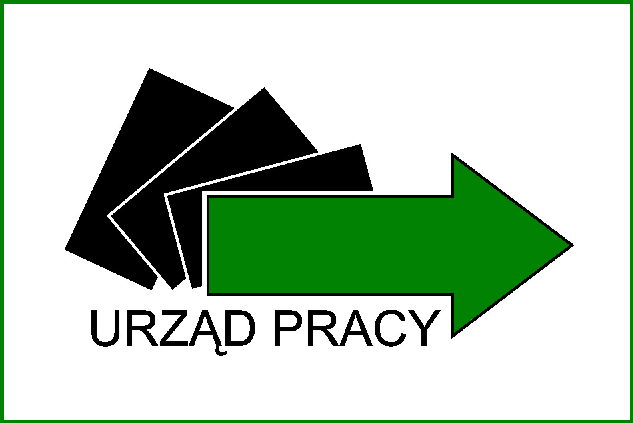 